Eberstalzell, im April 2014Einladung zum OÖ Plattlerbewerb 2014Die Eberstalzeller Schuhplattler und die Volkstanz- und Plattlergruppe Steinerkirchen veranstalten gemeinsam den OÖ Plattlerbewerb 2014 im Bauhof in Steinerkirchen an der Traun. Alle Plattlergruppen Oberösterreichs sind eingeladen, an diesem OÖ Landesbewerb teilzunehmen. Wie in den vergangenen Jahren sind natürlich auch auswärtige Gruppen gern gesehen und herzlich willkommen.Termin:	Samstag, 18. Oktober 2014 – 18:00 UhrVeranstaltungsort:	Bauhof Stein-Zell	Sportstraße 6	4652 Steinerkichen an der Traun; Bezirk Wels-LandIn zwei Durchgängen wird die beste Plattlergruppe Oberösterreichs ermittelt. Im 1. Durchgang nehmen alle angemeldeten Gruppen teil. Die zehn besten Gruppen qualifizieren sich für den 2. Durchgang und dürfen einen weiteren Plattler vorführen. Die Summe beider Wertungsdurchgänge ergibt die Reihung der Platzierung. Alle Kindergruppen dürfen ihre Plattler in zwei Durchgängen präsentieren. Die Bewertung erfolgt von einer fünfköpfigen Fachjury.Natürlich sind alle Gruppen auch herzlichst eingeladen, sich dieses Spektakel als Publikum nicht entgehen zu lassen. Neben dem Wertungsplatteln sollen Brauchtum und Gemeinschaft gepflegt sowie neue Kontakte geknüpft werden können.Die Anmeldung für den Bewerb ist ab sofort online über die Website des Plattlerbewerbs (www.plattlerrekord.at) möglich (Anmeldeschluss 31. August 2014). Das Anmeldeformular steht dort auch zum Download bereit und kann per Mail (platteln14@gmx.at) oder Post eingereicht werden. Sämtliche Informationen rund um den Bewerb (Bewertungsrichtlinien, Bühnenplan, Fotos und Ergebnisse der letzten Jahre, usw.) sind auf der Website zu finden und werden laufend aktualisiert.Für Fragen stehen wir natürlich gerne zur Verfügung!Wir freuen uns auf euer Kommen!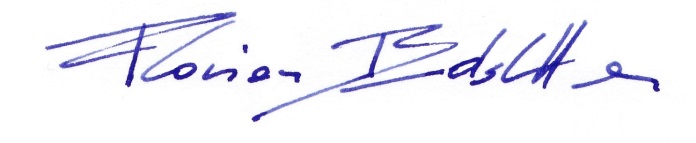 Florian Brandstötter
Eberstalzeller SchuhplattlerOÖ Plattlerbewerb 2014Samstag, 18. Oktober 2014Bauhof Stein-Zell – Gemeinde Steinerkirchen/Tr.Ablauf17:00 Uhr	Auslosung der Startnummern und Bewertungsinfos mit JurymitgliedernVon jeder Gruppe muss ein Vertreter bei der Auslosung anwesend sein.18:00 Uhr	Beginn des BewerbsKinderwertung - 1. PlattlerErwachsenenwertung – 1. PlattlerKinderwertung – 2. PlattlerPauseSiegerehrung KinderwertungFinale ErwachsenenwertungSiegerehrung Erwachsenenwertung(Ablaufänderung vorbehalten!)ErwachsenenwertungJede Gruppe bereitet 2 Plattler vorDie 10 besten Gruppen des 1. Durchgangs steigen in die Finalrunde auf und präsentieren den zweiten PlattlerKinderwertungJede Gruppe bietet 2 Plattler darEs gelten die „Richtlinien für den Oberösterreichischen Schuhplattlwettbewerb“ vom 29. 3. 2011, Pichl bei Wels.Einjährige Sperrfrist beachten – d.h. Plattler, die beim Bewerb im Vorjahr aufgeführt wurden, sind in diesem Jahr gesperrt!BühnengrößeBreite:	8 mTiefe:	7 mSkizze mit Position der Bühne, Aufgang und Vorbereitungsraum wird nach Anmeldung zur Verfügung gestelltWeitere InfosFür das leibliche Wohl wird selbstverständlich bestens gesorgtFanclubs sind natürlich herzlich willkommen – Eintritt frei!Bei Anreise mit Bussen Vorfahrt bis zum Eingang – anschl. eigener Parkplatz für BusseStimmung und Action im Partyzelt